ПРОФИЛАКТИКА КИШЕЧНЫХ ИНФЕКЦИЙ У ДЕТЕЙЧтобы обезопасить детей от кишечных инфекций надо не забывать основные меры профилактики: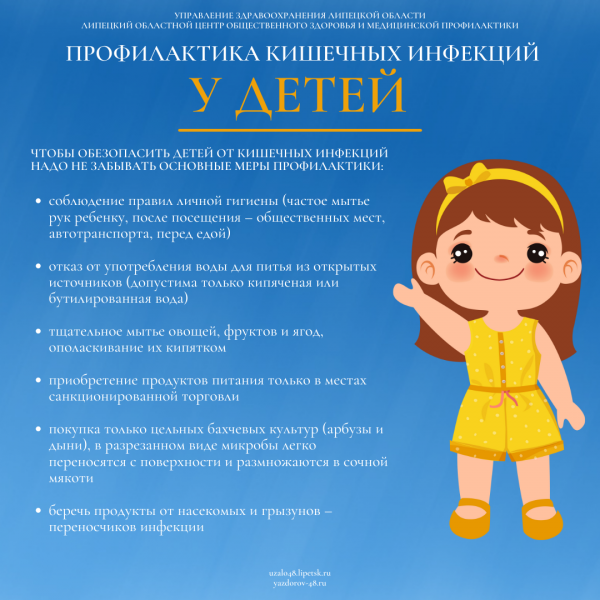 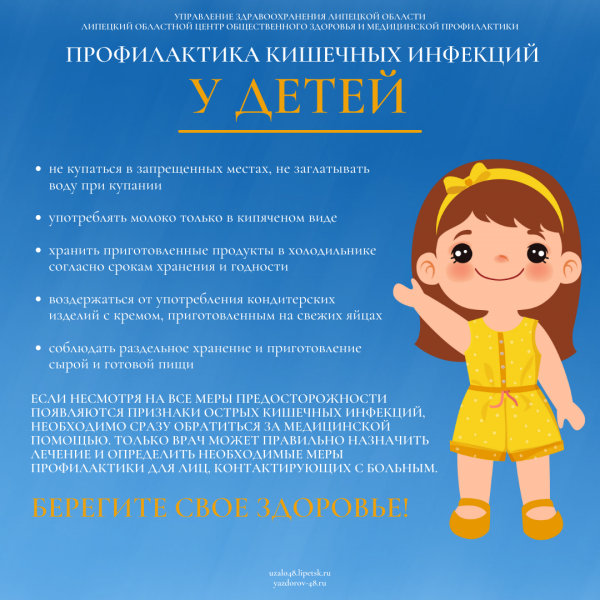 